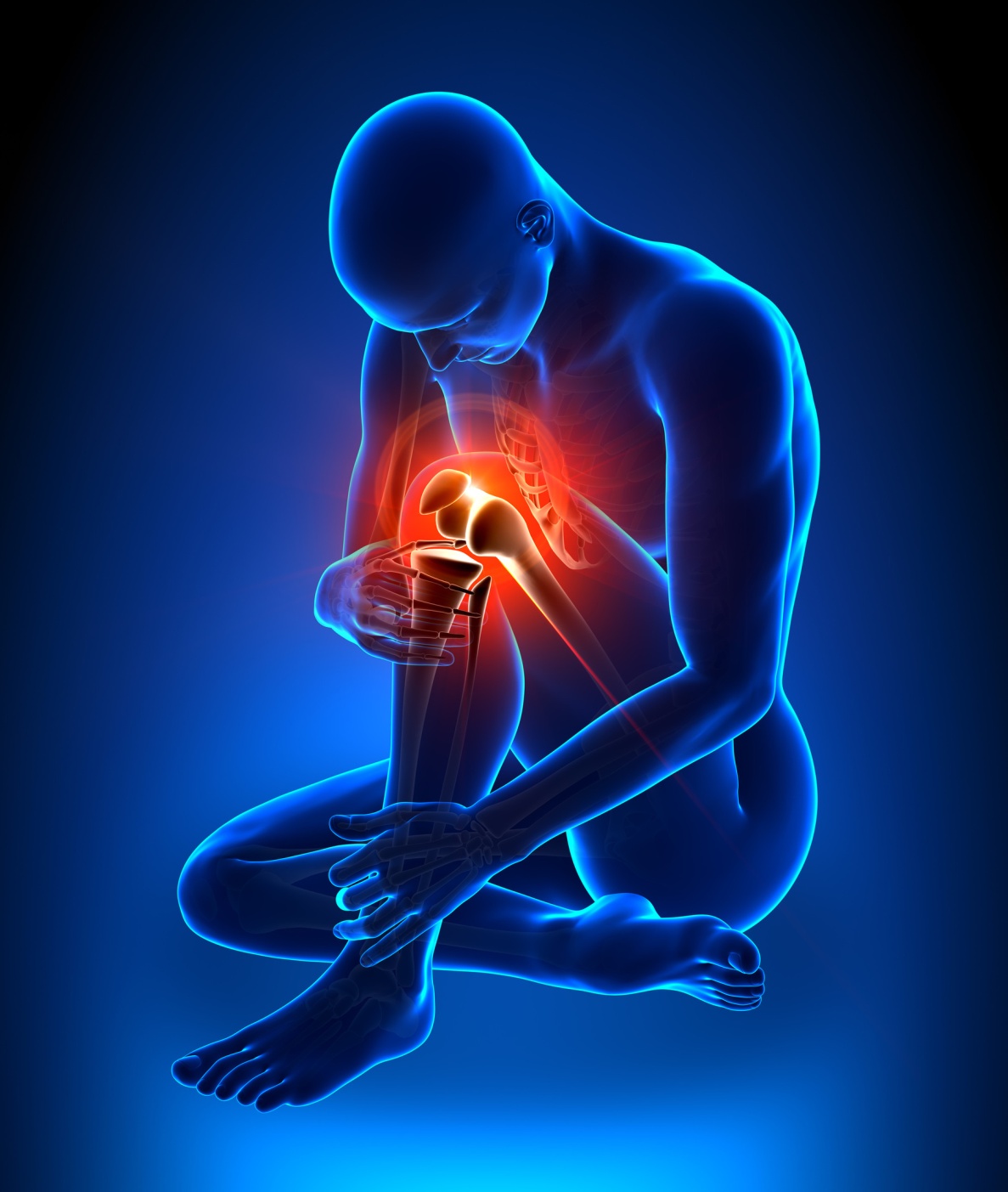 ΔΙΑΓΝΩΣΤΙΚΟΣ ΥΠΕΡΗΧΟΣ ΜΥΟΣΚΕΛΕΤΙΚΟΥ  MINDRAY Ασφαλής διάγνωση των περισσοτέρων παθήσεων του μυοσκελετικού συστήματος με την χρήση του υπερήχου .Προσφέρει ταχύτητα και ασφάλεια στην διάγνωσηΕυκολία στην επανεκτίμηση  ΠΟΥ ΧΡΗΣΙΜΟΠΟΙΕΙΤΑΙ Ο ΥΠΕΡΗΧΟΣ      Ο υπέρηχος μπορεί να χρησιμοποιηθεί σαν διαγνωστικό εργαλείο για της   περισσότερες παθήσεις στην ορθοπεδική τόσο για το άνω όσο και για το κάτω άκρο:ΟστεοαρθίτιδαΤενοντίτιδεςΚαθοδήγηση μέσω του υπερήχου για την ακριβή έγχυση στο σημείο της βλάβης Θλάσεις μυών Κακώσεις μηνίσκων Τραύμα κλπ.ΕΙΝΑΙ ΑΣΦΑΛΗΣ ΜΕΘΟΔΟΣ ΔΙΑΓΝΩΣΗΣ Η σύγχρονη ιατρική διάγνωση βασίζεται πρωτίστως στην χρήση των υπερήχων Είναι μια απόλυτα ασφαλής μέθοδος με διαγνωστική προσέγγιση που μπορεί να φτάσει ακόμα και το 90%, στερείτε ακτινοβολίας και άρα είναι αρκετά φιλική προς των εξεταζόμενο και μπορεί για τον λόγο αυτό να χρησιμοποιηθεί για όσες φορές είναι αναγκαίο με ασφάλεια 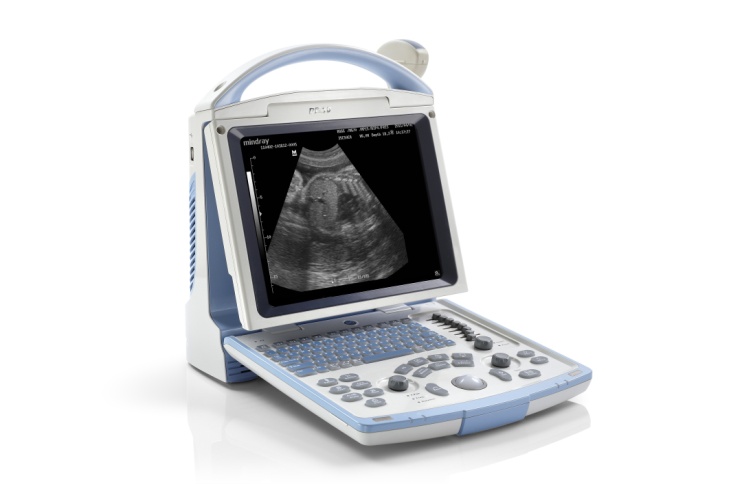 ΑΥΞΗΤΙΚΟΙ ΠΑΡΑΓΟΝΤΕΣ  PRP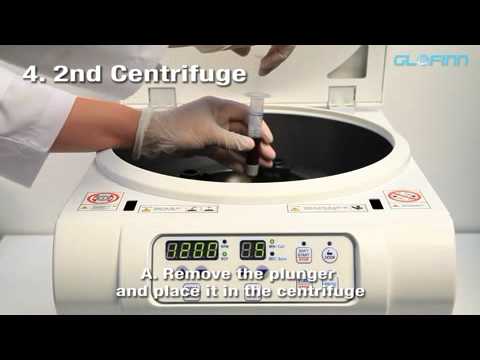 Η συγκεκριμένη μέθοδος είναι η καλύτερη ορθο βιολογική μέθοδος που εφαρμόζεται παγκοσμίως και στηρίζεται στην χρήση των αιμοπεταλίων του αίματος.ΤΙ ΘΕΡΑΠΕΥΟΥΜΕ ΜΕ ΤΑ ΑΙΜΟΠΕΤΑΛΙΑ 